20. – 24. 1. 2020Pondělí	přesnídávka	houska, arašídová pom., čaj, mléko, ovoce			(1,5,7)		polévka	vývar s kuskusem						(1,7,9)		oběd		čočka, vejce, okurka, džus					(1,3)		svačina	chléb, šunkové máslo, čaj, mléko, zelenina			(1,7)Úterý	přesnídávka	rohlík, mrkvová pom., čaj, b. káva, zelenina		(1,7)		polévka	kulajda							(1,3,7,9)	           oběd		kuřecí maso na zelenině, těstoviny, čaj			(1)		svačina	ovocná přesnídávka, rohlík, čaj, mléko, ovoce		(1,7)Středa	přesnídávka 	luštěninový rohlík, pom. z tresky, čaj, mléko, ovoce	(1,4,7)                                              		polévka	zeleninová s pohankou					(1,7,9)                       oběd		holandský řízek, brambor, zelný salát, čaj		 	(1,3)		svačina	chléb, bylinková lučina, čaj, mléko, zelenina		(1,7)Čtvrtek	přesnídávka	chléb, máslo, paštika, čaj, koktejl, ovoce			(1,7)		polévka	drůbeží s játr. knedlíčkyrachovádrůbeží s játr. nočkyddddgbggghhgfgDdghj   dd					(1,3,7,9)		oběd		maďarský guláš, rýže, ovocná šťáva				(1,7)		svačina	houska, šlehaný tvaroh, čaj, mléko, zelenina		(1,7)Pátek	přesnídávka	chléb, máslo, šunka, čaj, kakao, zelenina			(1,7)		polévka	bramborová							(1,7,9)		oběd		sýrová omáčka, těstoviny, čaj				(1,7)		svačina	závin s tvaroh-meruňka, čaj, mléko, ovoce			(1,7)změna vyhrazena								   							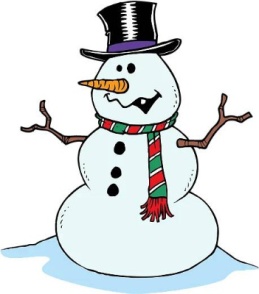 